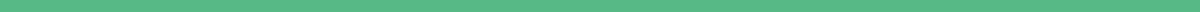 Divorce Application Form CaliforniaSection I: Petitioner and Respondent InformationPetitioner Name: _________________________________________________________Respondent Name: ________________________________________________________Section II: Marriage and SeparationDate of Marriage: ________________________________________________________Date of Separation: ______________________________________________________Section III: Legal Grounds for DivorceGrounds for Divorce (Check one):
[ ] Irreconcilable differences[ ] Incurable insanitySection IV: Minor ChildrenChildren of the Marriage:
Name: ____________________________ Age: _______ Birthdate: _________________
(Add rows as necessary)Section V: Community and Separate PropertyList all assets and debts, specifying whether community or separate:Section VI: Declaration and SignatureI declare under penalty of perjury under the laws of the State of California that the foregoing is true and correct.Date: ___________________________Petitioner’s Signature: ____________________________________________Respondent’s Signature (if joint petition): ______________________________Item DescriptionCommunity or SeparateValueNotes